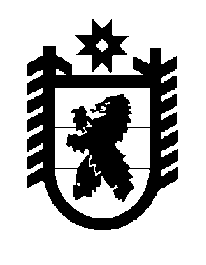 Российская Федерация Республика Карелия    ПРАВИТЕЛЬСТВО РЕСПУБЛИКИ КАРЕЛИЯПОСТАНОВЛЕНИЕ                                 от 18 сентября 2013 года № 292-П г. Петрозаводск Об утверждении иных условий предоставления субсидий из бюджета Республики Карелия на компенсацию части затрат, связанных с выполнением производственных программ организаций коммунального комплексаВ соответствии с пунктом 2 Целей и условий предоставления субсидий юридическим лицам (за исключением субсидий государст-венным (муниципальным) учреждениям), индивидуальным предприни-мателям, физическим лицам – производителям товаров, работ, услуг из бюджета Республики Карелия, утвержденных постановлением Правительства Республики Карелия от 5 февраля 2008 года № 24-П                    «О предоставлении субсидий юридическим лицам (за исключением субсидий государственным (муниципальным) учреждениям), индивидуальным предпринимателям, физическим лицам – производителям товаров, работ, услуг из бюджета Республики Карелия», Правительство Республики Карелия п о с т а н о в л я е т:Утвердить иные условия предоставления субсидий из бюджета Республики Карелия на компенсацию части затрат, связанных с выполнением производственных программ организаций коммунального комплекса.            Глава Республики  Карелия                                                            А.П. ХудилайненИные условияпредоставления субсидий из бюджета Республики Карелия                          на компенсацию части затрат, связанных с выполнением производственных программ организаций                               коммунального комплекса	Субсидии из бюджета Республики Карелия на компенсацию части затрат, связанных с выполнением производственных программ организаций коммунального комплекса (далее – субсидии), предостав-ляются организациям, являющимся субъектами государственного регулирования тарифов, соответствующим следующим условиям:реализация коммунальных услуг населению и бюджетным организациям;объем реализации коммунальных услуг населению составляет не менее 50 процентов от общего объема реализации коммунальных ресурсов;объем реализации коммунальных услуг на производственные нужды составляет не более 50 процентов от общего объема реализации коммунальных услуг;отсутствие прибыли по соответствующему виду деятельности за предыдущий отчетный год;осуществление деятельности по реализации коммунальных ресурсов в текущем году;объем фактических расходов превышает объем расходов, учтенных при установлении регулируемых тарифов (цен) на соответствующий период регулирования, или наличие убытков от основного вида деятельности за соответствующий период регулирования;разработка и реализация мер, направленных на снижение дебиторской и кредиторской задолженности, сокращение условно-постоянных затрат при производстве и реализации коммунальных услуг._____________Утверждены постановлением Правительства Республики Карелия  от 18 сентября 2013 года № 292-П